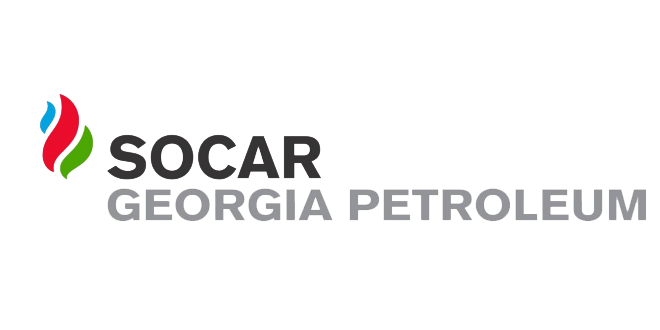 ელექტრონული ტენდერის განაცხადი№1ტენდერის აღწერილობაქარელის რაიონის სოფ. ურბნისში „სოკარ ჯორჯია პეტროლეუმი“-ს  საკუთრებაში არსებულ მულტი-ფუნქციურ კომპლექსში, საფირმო ლოგოს დამზადება მონტაჟი2კონკრეტული დავალება ქარელის რაიონის სოფ. ურბნისში, „სოკარ ჯორჯია პეტროლეუმი“-ს  საკუთრებაში არსებულ მულტი-ფუნქციურ კომპლექსში, საფირმო ლოგოს დამზადება მონტაჟი.3მოთხოვნები პრეტენდენტების მიმართ5 წლიანი გამოცდილება4გადახდის პირობები მიღება-ჩაბარების აქტის საფუძველზე5ტენდერის ვადები 8 კალენდარული დღე6ხელშეკრულების ვადები 10 დღე7საგარანტიო პირობები 2 წელი 8საკონტაქტო პირიგიორგი ლევიძე 577 222 569.9სხვა